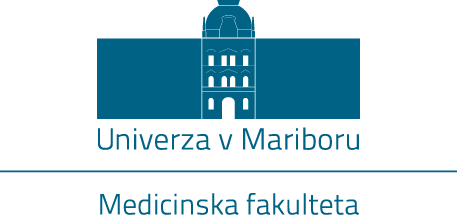 Prijava teme doktorske disertacijeNASLOV DELA(naslov naj natančno odraža dejansko vsebino dela, naj bi čim krajši, brez okrajšav ter terminološko in pravopisno ustrezen)opredelitev problemaV opredelitvi problema se navede kratek, splošno razumljiv uvod v področje znanstvenoraziskovalnega dela, trenutno stanje znanja oz. raziskav (t. i. state-of-the-art) na znanstvenoraziskovalnem področju, neposredno povezanim s predlagano temo. Obvezno s sklici na vsa relevantno znanstvenoraziskovalno literaturo.Predvsem točke od 1 do 4 naj bodo zapisane strnjeno, kratko in jedrnato. Iz dispozicije mora izhajati odgovor na vprašanje, ali predložena tema in vprašanja, ki jih študent namerava  obravnavati v disertaciji, dajejo študentu dovolj možnosti za samostojen in izviren prispevek doktorske disertacije k razvoju ustreznega znanstvenoraziskovalnega področja na svetovnem nivoju.Dispozicija mora biti zapisana jezikovno in pravopisno pravilno. Obseg dispozicije je največ 20 strani od 1. do vključno 4. poglavja pri velikosti pisave 11 pt, enojnem razmiku vrstic in robovih 2,5 cm na vseh straneh, vključujoč morebitne grafe in slike. CILJI DOKTORSKE DISERTACIJETeza doktorske disertacijePričakovani izvirni znanstveni prispevkipredpostavke in omejitvepredvidene metode raziskovanjapredvidena poglavja in podpoglavjaPod ali nad navedeno strukturo naj bo zapisano, katera poglavja (podpoglavja) bodo podala nova znanstvenoraziskovalna dognanja študenta.osnovna literaturaanaliza izvirnosti temeUtemeljitev izvirnosti temePriporočila za analizo virov in utemeljitev izvirnosti teme dr. disertacije najdete na linku: https://www.mf.um.si/attachments/article/4490/prip-dis-slo.pdf Informacija o opravljenih poizvedbah Poizvedbe ključnih izrazov za dokazovanje izvirnosti disertacije so bile opravljene dne ______________________ v bazah Web of Science, Science Direct in ProQuest Dissertations and Theses Global. Rezultati poizvedbe so predstavljeni v tabeli (Tabela 1).  Tabela 1: Rezultati poizvedbe ključnih dokazov v bazah Web of Science, Science Direct in ProQuest Dissertations and Theses Global. Ime in priimek avtorjaMentor/(-ica): naziv, ime in priimekMesec, leto	Somentor/(-ica): naziv, ime in priimekKljučne besedeWeb of ScienceScience DirectProQuest Dissert.1 2 3 4 5 6 7 8 9 10 11 12 13 14 